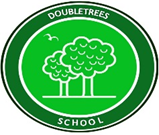 Request for school staff to administer prescribed, ad-hoc medication.  Child/Young Person’s Name____________________________________________Date of birth  ________________________________________________________Medical Condition or illness (linked to this medication) ________________________The above information is, to the best of my knowledge, accurate at the time of writing.Name ___________________              Relationship to the child/young personSignature                                	              Date	MedicineName/type of medicine(as described on the container)Expiry dateDosage and methodTimes of school day to be givenRoute (eg oral/gastrostomy)Special precautions/other instructionsAre there any side effects that the school needs to know about?Self-administration – y/nStart DateEnd DateProcedures to take in an emergencyNB: Medicines must be in the original container as dispensed by the pharmacyContact DetailsNB: Medicines must be in the original container as dispensed by the pharmacyContact DetailsNB: Medicines must be in the original container as dispensed by the pharmacyContact DetailsNB: Medicines must be in the original container as dispensed by the pharmacyContact DetailsNB: Medicines must be in the original container as dispensed by the pharmacyContact DetailsNameDaytime telephone no.Relationship to childAddressI understand that I must deliver the medicine personally to Transport Escort or School staff responsible for collecting medicationTransport Escort or School staff responsible for collecting medicationTransport Escort or School staff responsible for collecting medicationTransport Escort or School staff responsible for collecting medication